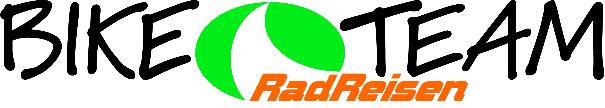 PRESSE-INFORMATIONAzoren, Sizilien, Sardinien: Europas schönste Inseln mit dem Trekkingrad bereisen■ Individuelle Trekkingbikereisen durch Europas schönste Inselziele■ Einwöchige Individualreisen mit freier TerminwahlFreiburg, 16.03.2017. Auf dem Trekkingrad die Azoren, Sizilien und Sardinien erkunden: BIKETEAM-Radreisen ist mit europäischen Inselzielen auf Tour - Regionen voller Gegensätze und so einigen Gemeinsamkeiten.Bei den Radreisen geht es in jeweils einer Woche durch verkehrsarme, vom Vulkanismus geprägte Landschaften. „Türkisblaue Buchten, Vulkane und das Meer in der Nähe - die Reisen vereinen zahlreiche landschaftliche Höhepunkte“, so Peter Bär, Geschäftsführer von BIKETEAM-Radreisen. Was die Inseln vereint, ist ihre Fülle an natürlichem Reichtum. Die Fahrradreisen auf Sardinien und Sizilien führen durch Weinbaugebiete, Olivenhaine und Eichenlandschaften. Außerdem bleibt genügend Zeit, archäologische Ausgrabungen, wilde Klippen und einsame, smaragdgrüne Buchten zu entdecken. Die sorgsam ausgewählten Strecken kombinieren einen Mix aus Land- und Küstenstraßen, außerdem wurden die Etappen so gewählt, dass es fast immer imposante Ausblicke aufs Meer gibt.Auf den Azoren kleidet sich die Natur in ihr buntestes Gewand; die Inselgruppe im Atlantik gleicht einem grünen Paradies. Bis in dem März hinein blühen Oleanderbüsche, Zypressen und Akazien, im Juli und August stehen die Hortensien in voller Blüte. Hier gibt es seltene Blumen und Pflanzen zu entdecken, Tierliebhaber sichten Wale, die in den warmen Gewässern ihren Nachwuchs zur Welt bringen. Die Radfahrer werden bequem zum Ausgangspunkt der Touren gebracht, Fahrräder können vor Ort gemietet werden. Die Etappen der Reisen betragen zwischen 35 und 70 Kilometer und führen auf verkehrsarmen Strecken durch die schönsten Landschaften der Inseln.  Alle Reisen sind ab sofort buchbar. Ausführliche Informationen zu Programm und Ablauf gibt es auf www.biketeam-radreisen.de. Dort finden sich auch viele weitere attraktive Angebote rund ums Reisen auf dem Fahrrad – mit Trekkingrad, Rennrad und Mountainbike. Buchungen:Ausführliche Informationen zu den einzelnen Reiseterminen, den jeweiligen Reiserouten, den landschaftlichen und kulturellen Höhepunkten sowie zum jeweiligen Anforderungsprofil für die teilnehmenden Radfahrer gibt es auf der Website www.biketeam-radreisen.de Darüber hinaus stehen die Mitarbeiter von Biketeam Radreisen persönlich per Telefon, E-Mail und Internet-Chat für Fragen und weitergehende Informationen zur Verfügung. Über den VeranstalterBIKETEAM-Radreisen ist ein Spezialanbieter für Radreisen mit Trekkingbike- sowie Rennrad- und Mountainbikes in vielen Ländern der Erde. BIKETEAM spricht ambitionierte Fahrer an, die herrliche Landschaften entdecken und dabei gleichzeitig Fitness tanken möchten – individuell oder in der Gruppe. BIKETEAM ist CSR-zertifiziert (Corporate Social Responsibility) und bekennt sich damit zu einem nachhaltigen Tourismus. BIKETEAM-Radreisen ist Mitglied im Verband forumandersreisen (www.forumandersreisen.de).Ansprechpartner Biketeam RadreisenKatharina BausLise-Meitner-Straße 279100 FreiburgTel.: 0761 – 556 559 29Fax: 0761 – 556 559 49E-Mail: info@biketeam-radreisen.deWeb: www.biketeam-radreisen.de